В МБОУ СОШ № 75/42 создан в 2007 году отряд «Изумрудинки» ДОО «ЮНТА». Детская общественная организация «ЮНТА» – это добровольный союз детей и взрослых, существующий в г. Нижний Тагил с 1990 года для совместной  деятельности и реализации  конкретных идей. Члены школьного отряда являются активными участниками творческих и интеллектуальных конкурсов, социально значимых инициатив, мероприятий досуга, направленных на воспитание здорового образа жизни, патриотизма и гражданственности в рамках деятельности Детской общественной организации «ЮНТА» («Юные тагильчане»). По итогам 2016-2017 года отряд «Изумрудинки» МБОУ СОШ № 75/42 стал победителем среди отрядов ДОО «ЮНТА». Деятельность отряда в школе заметна. Участники отряда являются инициаторами и организаторами совместно с школьным активом старшеклассников и волонтерским отрядом «Ангел хранитель» таких акций, как «Школьник», «Белочка», «Операция - Макулатура».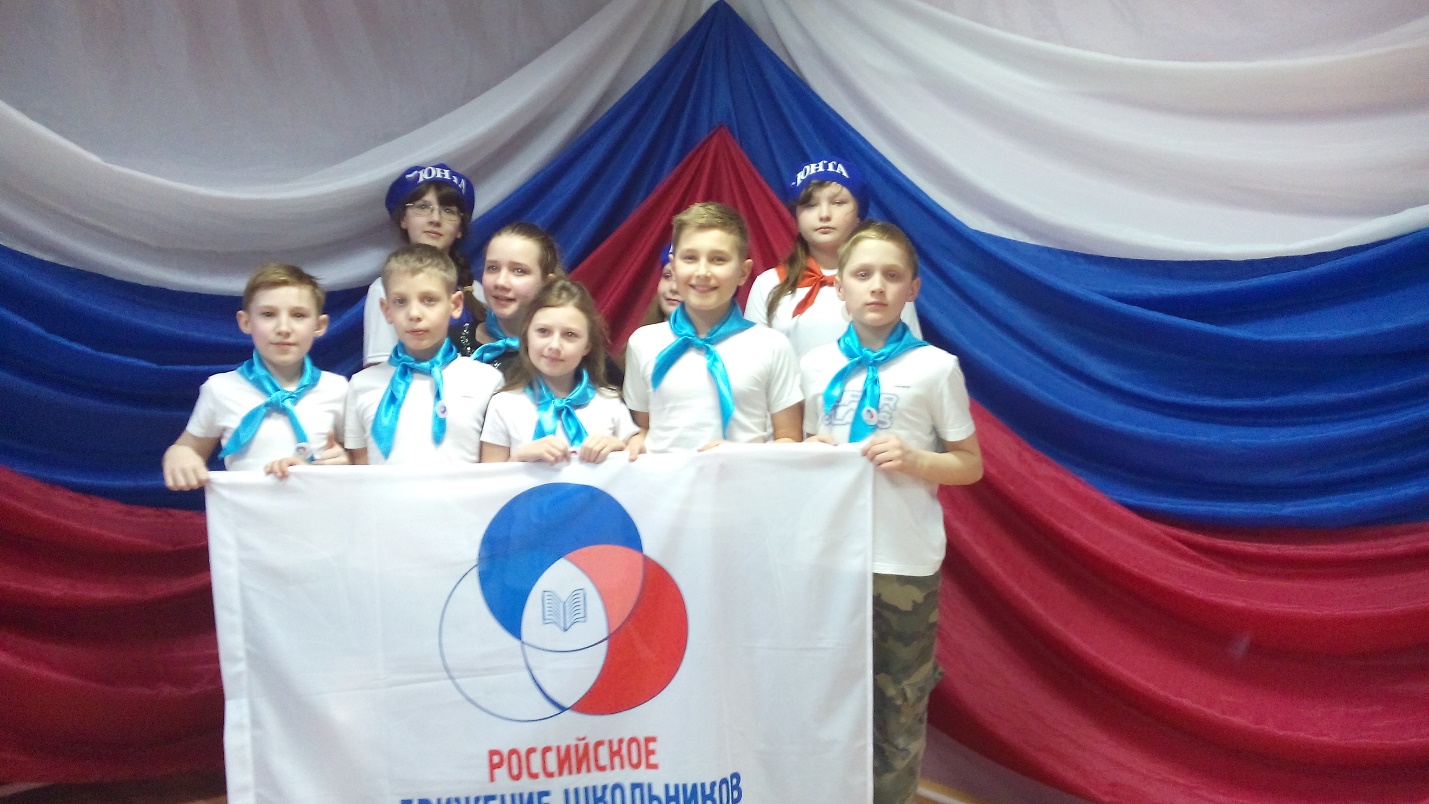 